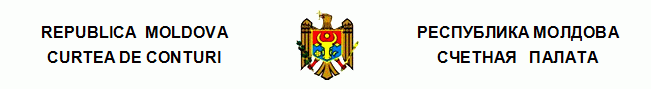 Перевод ПОСТАНОВЛЕНИЕ №49от 2 августа 2021 годапо Отчету аудита соответствия приватизации имущества в период 2013-2019 годов путем продажи на аукционах с молотка или на понижение и путем продажина Фондовой бирже МолдовыСчетная палата с участием г-жи Лилии Палий, государственного генерального секретаря Министерства экономики и инфраструктуры; г-на Сильвиу Негинэ, начальника Отдела экономических политик Управления экономических политик и деловой среды Министерства экономики и инфраструктуры; г-на Геннадия Цепордей, генерального директора Агентства публичной собственности; г-на Михаила Соцкого, заместителя генерального директора Агентства публичной собственности; г-жи Алины Боцок, начальника Управления приватизации и постприватизации Агентства публичной собственности; г-жи Натальи Килару, начальника Управления администрирования недвижимого имущества и земельных отношений Агентства публичной собственности; г-жи Нелли Ермураки, временно исполняющей обязанности заместителя начальника Управления приватизации и постприватизации Агентства публичной собственности, в рамках видео заседания, в связи с объявлением чрезвычайного положения в общественном здоровье по всей территории Республики Молдова, руководствуясь ст.3 (1) и ст.5 (1) a) Закона об организации и функционировании Счетной палаты Республики Молдова, рассмотрела Отчет аудита соответствия приватизации имущества в период 2013-2019 годов путем продажи на аукционах с молотка или на понижение и путем продажи на Фондовой бирже Молдовы.Миссия внешнего публичного аудита была проведена согласно Программам аудиторской деятельности Счетной палаты на 2020 год и 2021 годы (с последующими изменениями), с целью оценки соответствия приватизации имущества публичной собственности в период 2013-2019 годов путем продажи на аукционах с молотка или на понижение и путем продажи на Фондовой бирже Молдовы.Аудит был запланирован и проведен в соответствии с Международными стандартами Высших органов аудита, применяемыми Счетной палатой (ISSAI 100, ISSAI 400 и ISSAI 4000).Рассмотрев Отчет аудита, а также объяснения ответственных лиц, присутствующих на видео заседании, Счетная палатаУСТАНОВИЛА:Аукционы с молотка/на понижение, а также организованные на Фондовой бирже Молдовы по приватизации имущества публичной собственности в период 2013-2019 годов, не соответствовали в целом основополагающим принципам, применяемым в этой области. Так, хотя установленная действующей нормативной базой процедура, связанная с проведением данных аукционов, была в значительной степени соблюдена, несоотнесение процесса приватизации публичной собственности с приоритетами национальной публичной политики в данной области, несоответствующее установление целей управления в данной области, которые не способствуют достижению ожидаемого влияния от приватизации публичного имущества, а также существующие пробелы в действующей нормативной базе, связанные с оценкой рыночной стоимости объектов, подлежащих приватизации, с установлением первоначальной цены для выставления их на приватизацию, несоответствие положений некоторых нормативных актов, применяемых в данной области и др., подрывают проведение приватизации публичной собственности в соответствии с принципами законности, прозрачности и эффективности.Все отмеченное, а также ограничение постприватизационной деятельности лишь осуществлением мониторинга за исполнением платежных обязательств, связанных с приватизированным имуществом, обуславливает невозможность отслеживания реализации и оценивания ожидаемого влияния от разгосударствления публичной собственности, определенного действующей нормативной базой.Исходя из вышеизложенного, на основании ст.14 (2), ст.15 d) и ст.37 (2) Закона №260 от 07.12.2017, Счетная палатаПОСТАНОВЛЯЕТ1. Утвердить Отчет аудита соответствия приватизации имущества в период 2013-2019 годов путем продажи на аукционах с молотка или на понижение и путем продажи на Фондовой бирже Молдовы.2. Настоящее Постановление и Отчет аудита направить:2.1. Правительству Республики Молдова для информирования и принятия к сведению с целью осуществления мониторинга обеспечения внедрения рекомендаций аудита; 2.2. Президенту Республики Молдова для информирования;2.3. Парламенту Республики Молдова для информирования и рассмотрения, при необходимости, в рамках Парламентской комиссии по контролю публичных финансов;2.4. Министерству финансов для информирования и рассмотрения относительно несостоятельности нормативной базы в области оценочной деятельности (п.4.2.1.1. из Отчета аудита), а также несоответствия действующей нормативной базы в части финансирования деятельности по управлению и приватизации объектов публичной собственности (п. 4.1.4. из Отчета аудита);2.5. Министерству экономики и инфраструктуры для:2.5.1. гармонизации положений Закона об управлении публичной собственностью и ее разгосударствлении №121-XVI от 04.05.2007, связанных с финансированием деятельности по управлению и приватизации объектов публичной собственности, с положениями Закона о государственном бюджете в этом аспекте (п. 4.1.4. из Отчета аудита);2.5.2. устранения пробелов и совершенствования нормативных актов, связанных с регламентированием аукционов с молотка и на понижение, путем:- четкого определения критериев по установлению первоначальной цены объекта, который выставляется первый раз на приватизацию (п. 4.2.1.2. из Отчета аудита);- ограничения доступа для возможных участников аукционов к информации относительно оценочной рыночной стоимости, делая ознакомление их лишь с первоначальной ценой, установленной Комиссией по торгам (п. 4.2.1.3. из Отчета аудита);- четкого установления порядка уплаты в рассрочку для приватизируемого имущества в соответствии с действующим законодательством (п. 4.2.4. из Отчета аудита);- наделения продавца правом аннулирования результатов аукциона по предложению и по общему согласию с Комиссией по торгам (п. 4.2.4. из Отчета аудита);2.5.3. совершенствования нормативной базы относительно порядка установления первоначальной цены продажи пакета акций государства, подлежащих приватизации посредством аукциона с молотка на Фондовой бирже Молдовы, путем исчерпывающего применения соответствующих методов по их оценке, предусмотренных действующим законодательством (п.4.2.2. из Отчета аудита); 2.6. Агентству публичной собственности для принятия к сведению и обеспечения внедрения рекомендаций, изложенных в Отчете аудита.3. Настоящее Постановление вступает в силу с даты публикации в Официальном мониторе Республики Молдова и может быть оспорено предварительным заявлением в эмитирующем органе в течение 30 дней с даты публикации. В спорном административном порядке, Постановление может быть обжаловано в Суде Кишинэу, расположенном в секторе Рышкань (МД-2068, мун. Кишинэу, ул. Киевская №3) в течение 30 дней с даты сообщения ответа относительно предварительного заявления или с даты истечения срока, предусмотренного для его решения.4. О предпринятых действиях по выполнению подпунктов 2.5. и 2.6. из настоящего Постановления проинформировать Счетную палату в течение 12 месяцев с даты публикации Постановления в Официальном мониторе Республики Молдова.5. Постановление и Отчет аудита соответствия приватизации имущества в период 2013-2019 годов путем продажи на аукционах с молотка или на понижение и путем продажи на Фондовой бирже Молдовы размещаются на официальном сайте Счетной палаты (http://www.ccrm.md/hotariri-si-rapoarte-1-95).Мариан ЛУПУ,Председатель